Moderat Privat 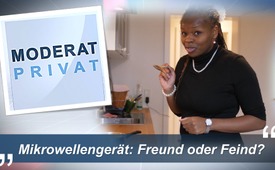 Mikrowellengerät: Freund oder Feind?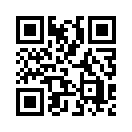 Die Mikrowelle erfreut sich in westlichen Haushalten großer Beliebtheit. Kaum jemand weiß, dass Mikrowellentechnik seit dem zweiten Weltkrieg auch als Waffentechnik Verwendung findet. Entpuppt sich die Mikrowelle dadurch als unsichtbarer Feind in unseren Küchen?Oah, jetzt muss es schnell gehen. Boah hab` ich ein Hunger. Kennst du das auch, jetzt schnell was in die Mikrowelle stecken und in einer Minute ist es heiß. Nur leider habe ich keine Mikrowelle, so praktisch das auch wäre. Ich habe nämlich Folgendes erfahren:
Unsere heutigen Mikrowellengeräte basieren auf der deutschen Entdeckung elektro-magnetischer Wellen, die im zweiten Weltkrieg für die Nachrichtentechnik, aber auch zunehmend für die Waffentechnik eingesetzt wurde. Schon bald fand man heraus, dass diese Technologie sich wunderbar eignet, um die Speisen für die Soldaten zu erwärmen. Nach dem Ende des zweiten Weltkrieges wurden Mikrowellengeräte auch für Haushalte angeboten. Doch die Sowjetunion hatte, nach Erforschung der Technik, 1976 die Herstellung und den Gebrauch dieser Technologie verboten, weil sowjetische Wissenschaftler herausfanden, dass durch Mikrowellen erwärmte Nahrung, das Blut schädigen.
Dennoch bestreiten Mikrowellenhersteller fortwährend die Schädlichkeit und hinderten per Gericht zahlreiche Forscher an der Veröffentlichung ihrer Studien. Soll das, was im zweiten Weltkrieg für Kriegszwecke eingesetzt wurde, heute wirklich unser Freund und Helfer im Haushalt sein? 
Bei mir nicht. Ich warte lieber zwei, drei Minuten länger bis mein Essen warm ist, mit gutem Gewissen, Wissen und Bauchgefühl nutze ich den Herd. So, fertig! Also dann, guten Hunger!von hub./abu.Quellen:http://www.scheiblhoferconsulting.at/userupload/editorupload/files/files/Mikrowellen_koennen_Krebs_erzeugen.pdf
http://www.freiheitistselbstbestimmtesleben.de/pdf/Mikrowelle_Warnung_vor_biologischen_Folgen.pdf
https://schrotundkorn.de/lebenumwelt/lesen/sk9910o1.html
https://www.weltderphysik.de/gebiet/teilchen/licht/elektromagnetisches-spektrum/mikrowellen/
https://www.wissen.de/essen-aus-der-mikrowelleDas könnte Sie auch interessieren:#Ernährung - www.kla.tv/Ernaehrung

#ModeratPrivat - www.kla.tv/ModeratPrivatKla.TV – Die anderen Nachrichten ... frei – unabhängig – unzensiert ...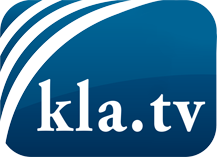 was die Medien nicht verschweigen sollten ...wenig Gehörtes vom Volk, für das Volk ...tägliche News ab 19:45 Uhr auf www.kla.tvDranbleiben lohnt sich!Kostenloses Abonnement mit wöchentlichen News per E-Mail erhalten Sie unter: www.kla.tv/aboSicherheitshinweis:Gegenstimmen werden leider immer weiter zensiert und unterdrückt. Solange wir nicht gemäß den Interessen und Ideologien der Systempresse berichten, müssen wir jederzeit damit rechnen, dass Vorwände gesucht werden, um Kla.TV zu sperren oder zu schaden.Vernetzen Sie sich darum heute noch internetunabhängig!
Klicken Sie hier: www.kla.tv/vernetzungLizenz:    Creative Commons-Lizenz mit Namensnennung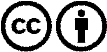 Verbreitung und Wiederaufbereitung ist mit Namensnennung erwünscht! Das Material darf jedoch nicht aus dem Kontext gerissen präsentiert werden. Mit öffentlichen Geldern (GEZ, Serafe, GIS, ...) finanzierte Institutionen ist die Verwendung ohne Rückfrage untersagt. Verstöße können strafrechtlich verfolgt werden.